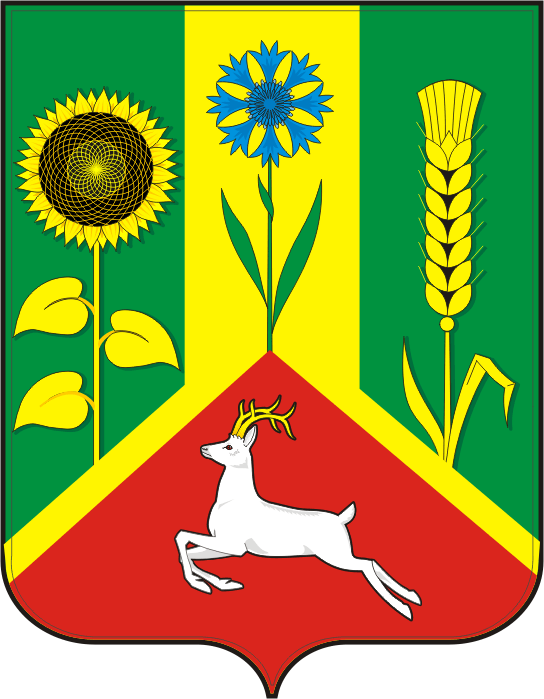 СОВЕТ ДЕПУТАТОВ ВАСИЛЬЕВСКОГО СЕЛЬСОВЕТА
  САРАКТАШСКОГО РАЙОНА ОРЕНБУРГСКОЙ ОБЛАСТИТРЕТЬЕГО СОЗЫВАРЕШЕНИЕтридцать третьего заседания Совета депутатов                                              Васильевского сельсовета третьего созыва№    148                               с. Васильевка                     от 28 марта  2019 года В соответствии со ст. 27 Федерального закона от 06.10.2003 №131-ФЗ «Об общих принципах организации местного самоуправления в Российской Федерации», Положением о территориальном общественном самоуправлении в муниципальном образовании Васильевский  сельсовет Саракташского района Оренбургской области, утвержденным решением Совета депутатов Васильевского  сельсовета от 28 сентября 2018 года № 117, руководствуясь Уставом муниципального образования Васильевский сельсовет, на основании поступившего заявления инициативной группы,Совет депутатов  Васильевского сельсоветаРЕШИЛ:1. Установить границы территории, в пределах которой осуществляется территориальное общественное самоуправление в деревни Покурлей муниципального образования Васильевский  сельсовет Саракташского района Оренбургской области, согласно приложению.2. Поручить администрации муниципального образования Васильевский  сельсовет оказать содействие инициативной группе граждан по подготовке и проведению учредительной конференции граждан по вопросам организации и осуществления территориального общественного самоуправления.3. Организацию исполнения настоящего решения возложить на главу муниципального образования Васильевский  сельсовет Саракташского района  А.Н. Серединова3. Настоящее решение вступает в силу со дня подписания, подлежит обнародованию и размещению на официальном сайте администрации муниципального образования Васильевский  сельсовет Саракташского района Оренбургской области в сети «Интернет». 4. Контроль за исполнением настоящего решения возложить на постоянную комиссию Совета депутатов сельсовета по мандатным вопросам (Хасанова Л.М.).Глава муниципального образования,Председатель Совета депутатов                                                  А.Н. СерединовПриложение к решению Совета депутатов сельсоветаот  28.03. 2019 года  № 148Описание границ территории,в пределах, которой  осуществляетсятерриториальное общественное самоуправлениев муниципальном образовании Васильевский сельсоветСаракташского района Оренбургской областиОб установлении границ территории на которой осуществляется территориальное общественное самоуправление в муниципальном образовании Васильевский  сельсовет Саракташского района Оренбургской областиРазослано:администрации сельсовета, депутатам, прокуратуре района, постоянной комиссии, места для обнародования НПА, официальный сайт администрации сельсовета, в дело№п/пНаименование населенного пункта муниципального образованияГраница территории, в пределах  которой осуществляется ТОС1Деревня  ПокурлейТерриториальное общественное самоуправление осуществляется в границах населённого пункта д. Покурлей, границы утверждены Генеральным планом муниципального образования Васильевский  сельсовет